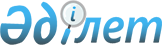 О внесении изменений в приказ Председателя Комитета рыбного хозяйства Министерства сельского хозяйства Республики Казахстан от 29 октября 2008 года № 16-01-07/146пПриказ Председателя Комитета рыбного хозяйства Министерства сельского хозяйства Республики Казахстан от 12 декабря 2008 года N 16-01-07/162п

      В соответствии с Положением о Комитете рыбного хозяйства Министерства сельского хозяйства Республики Казахстан, утвержденного приказом Министра сельского хозяйства Республики Казахстан от 28 ноября 2007 года № 720, ПРИКАЗЫВАЮ: 



      1. Внести в приказ Председателя Комитета рыбного хозяйства Министерства сельского хозяйства Республики Казахстан от 29 октября 2008 года № 16-01-07/146п «О признании утратившим силу приказа Председателя Комитета рыбного хозяйства Министерства сельского хозяйства Республики Казахстан от 18 июня 2007 года № 16-01-07/82п» следующие изменения: 



       пункт 2 изложить в следующей редакции: 

      «2. Настоящий приказ вводится в действие со дня ввода в действие приказа Министра сельского хозяйства Республики Казахстан от 11 декабря 2008 года № 756 «Об утверждении форм разрешений и заявок на пользование животным миром, журналов учета выдачи разрешений и марок, отчетности по учету разрешений и марок». 



      2. Настоящий приказ вводится в действие со дня подписания.       Председатель                               К . Сулейменов 
					© 2012. РГП на ПХВ «Институт законодательства и правовой информации Республики Казахстан» Министерства юстиции Республики Казахстан
				